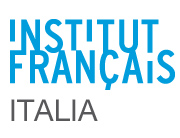 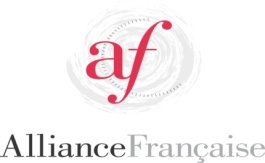 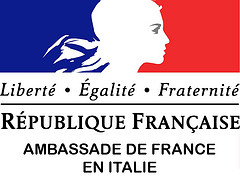       GIORNATA DI FORMAZIONE DEI DOCENTI DI LINGUA FRANCESEL’histoire de l’art au service de l’enseignement de la langue française                                                           Avellino – 27 novembre 2015                      Liceo classico europeo “P. Colletta” Corso V. Emanuele AvellinoOrganizzata in collaborazione con dell’Alliance Française in Italia delle Alliances Françaises d’Italial’Institut français Italia - Ambasciata di Francia in ItaliaCLÉ International - Eli/Didier - Hachette Fle/Sansoni per la scuola – Maison des Langues8.30 – 9.00		Accoglienza dei partecipanti9.00 – 9.15		Saluti di Angelina Aldorasi, Luciana Barile9.15 – 10.45		Jean-Paul Dupuy			L’histoire de l’art au service de l’enseignement de la langue française10.45-11.00		Pausa11.00 – 12.30		 Jean-Paul Dupuycontinuazione 12.30 – 13.30		Pausa pranzo 13.30 – 14.00		Présentation des nouveautés éditoriales 14.00 – 17.00		Due ateliers in parallelo.14.00 – 15.30		Atelier A – Michel VERGNE (Alliance Française Bari)			L’art contemporain au service du français 	Atelier B – Samuel Tual (Alliance Française Avellino)Les selfies au service de l’art 15.30 – 17,00		Ripetizione ateliers17.00 – 18.00		Chiusura dei lavori e prospettiveI docenti riceveranno gli attestati di partecipazione alla fine della giornata. Si rammenta che l’Ambasciata di Francia/Institut français Italia (in qualità di ente culturale straniero) e la Federazione delle Alliances françaises d’Italia (decreto del 28-12-2010, prot. n. AOODGPER.114) sono soggetti qualificati e riconosciuti per la  formazione del personale della scuola (art. 1 comma della Direttiva n. 90/2003) e che, pertanto, i docenti che partecipano alle iniziative promosse e sostenute da tali enti hanno diritto all’esonero dal servizio, secondo le disposizioni vigenti.